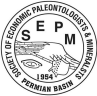 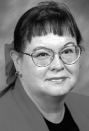 Sue Tomlinson Reid ScholarshipSue Ann Tomlinson Reid (10/11/1944 – 3/17/2019) was a well-respected geologist, paleontologist, member of Mensa, pioneer of women in geoscience, and staunch advocate of geoscience education.  PBS-SEPM established the Sue Tomlinson Reid Scholarship to promote and encourage female participation in geoscience careers, excellence in education, and strong work ethic. The scholarship is supported by donations of PBS-SEPM members who have contributed over the years. Special consideration may be given to applicants who reflect Sue’s interests in sedimentology, paleontology, stratigraphy, carbonate geology, advanced research, the Permian Basin, energy supplies, geosciences and/or public community involvement. Qualifications: Female high school senior entering an Earth Science program or college/university student pursuing a degree in Earth SciencesOutstanding scholastic achievementEvidence of strong work ethicPast recipients of the Sure Reid Scholarship may re-apply for the scholarship, provided they meet the criteria above.Submission Guidelines: Email applications and supporting documents to admin@pbs-sepm.org. To submit by mail, send application and supporting documents to: PBS-SEPM
Scholarship Committee
2900 W. Front. St.
Midland, TX 79701 Letters of recommendation should be mailed or emailed directly from the reference to the Scholarship Committee. At least one reference should be familiar with the student's academic work, and neither reference should be related to the applicant.Applications, supporting documents, and letters of recommendation must be submitted or postmarked by the deadline of April 7, 2023. Sue Tomlinson Reid Scholarship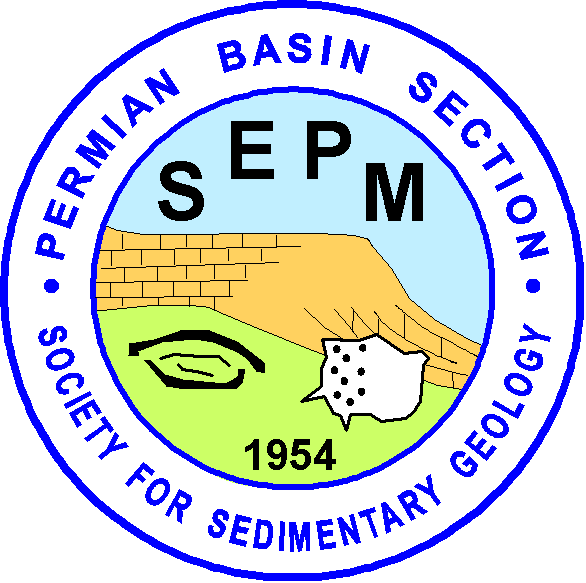 - - - Application Form - - -Permian Basin Section – SEPM(Society for Sedimentary Geology)2900 W. Front St.Midland, Texas 79701Personal InformationName:   _______________________________________________________________________Address: ______________________________________________________________________                ______________________________________________________________________Cell Phone:  (      )  ______-________  Other Phone:  (      )  ______-________ Type: _________E-mail Address:   _______________________________________________________________Year of Birth:  ________    Place of Birth:  ___________________________________________High School Information  School Name:  _________________________________________  Graduation Year:  ________Location:  __________________________________ GPA: ________  Rank:  # _____ of _____							            (4 Point Scale) Attach High School Transcripts if you have less than two semesters of college, excluding concurrent enrollment.College or University Information                                                                       Attach copies of college transcripts.School Attending:  ______________________________________________________________Academic Year:  ______________ Major:  ___________________ Classification:  __________ 										        (F, So, Jr., Sr., MS, PhD)Non-Earth Science Majors: I plan to enroll in an Earth Science Class:__Fall __Summer__Spring									         (Check All Applicable Semesters)GPA – Overall (Undergrad): ____ Overall (Graduate): ____ Earth Sci: ____  Academic Awards (4 Point Scale – Enter ‘NA’ if you will be entering college for the first time next semester)or Scholastic Honors: ________________________________________________________________________________________________________________________________________________________________________________________________________________________Extracurricular Activities:  ________________________________________________________(Awards, Athletics, Clubs, Community Events, Etc.)__________________________________________________________________________________________________________________________________________________________________________________________________________________________________________Continue on Separate Page, if Needed.ReferencesList two (2) references who have agreed to send letters of recommendation on your behalf.At least one reference should be familiar with the student’s academic work.  Neither should be a relative.   Name	                                      Occupation		    	   Contact Information____________________________________________________________________________________________________________________________________________________________Letters must be received or post-marked by the deadline (see www.pbs-sepm.org, contact the Scholarship Chair, or call / email PBS-SEPM at (432) 279-1360 / admin@pbs-sepm.org if you are unsure of the date).  Letters should be sent directly from your references to the Scholarship Committee at admin@pbs-sepm.org.Personal Statement  								               (required)Please provide a statement of your personal and professional goals in the geosciences.







______________________________________________________________________________Applicant’s Signature							Date______________________________________________________________________________Legal Guardian Signature (if student is a dependent under IRS rules)	Date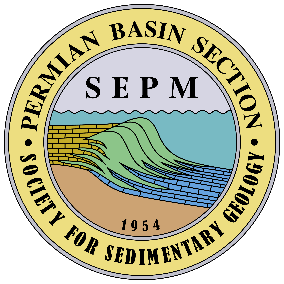 Return completed form to: